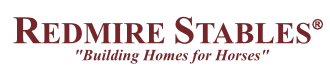 Mobile StablesMobile StablesHunterHarrierHawkSize (L x W)Number of stables3m x 3m1£2,440.00£2,100.00£1,780.003.6m x 3m1£2.660.00£2,295.00£1,945.004.2m x 3m1£2,890.00£2,510.00£2,125.004.5m x 3m1£3.030.00£2,620.00£2,245.005.4m x 3m2N/AN/A£3,265.006m x 3m2£4,221.00£3,730.00N/A6.6m x 3m2£4,475.00£3,955N/A7.2m x 3m2£4,555.00£4,185.00N/A7.8m x 3m2£4,820.00N/AN/A8.4m x 3m2£5,270.00N/AN/A9m x 3m2£5,570.00N/AN/A9m x 3m3£6,075.00N/AN/A10.8m x 3m3£6,920.00N/AN/A3m x 3.6m1£2,645.00£2,280.00£1,945.003.6m x 3.6m1£2,920.00£2,520.00£2,155.004.2m x 3.6m1£3,195.00£2,765.00£2,385.004.5m x 3.6m1£3,370.00£2,900.00£2,535.005.4m x 3.6m2N/AN/A£3,615.006m x 3.6m2£4,680.00£4,125.00N/A6.6m x 3.6m2£4,980.00£4,395.00N/A7.2m x 3.6m2£5,295.00£4,670.00N/A7.8m x 3.6m2£5,620.00N/AN/A8.4m x 3.6m2£5,940.00N/AN/A9m x 3.6m2£6,290.00N/AN/A9m x 3.6m3£6,850.00N/AN/A10.8m x 3.6m3£7,795.00N/AN/A